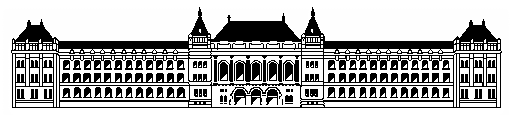 BUDAPEST UNIVERSITY OF TECHNOLOGY AND ECONOMICS FACULTY OF ARCHITECTUREPál Csonka Doctoral SchoolCOMPLETION CERTIFICATEOF OPTIONAL COURSEName of the course: Code of the course: Lecturer of the course:Institute, degree: University, Faculty, degree (BSc, MSc, doctoral school, etc.)Semester: 20../20... I.Budapest, 20... _________ .    .________________________name of the lecturerdepartment of the lecturerlecturerName of the PhD studentNeptun codeNumber of creditsEvaulation (grade)PhD StudentXXXYYY2 credit5 (excellent)